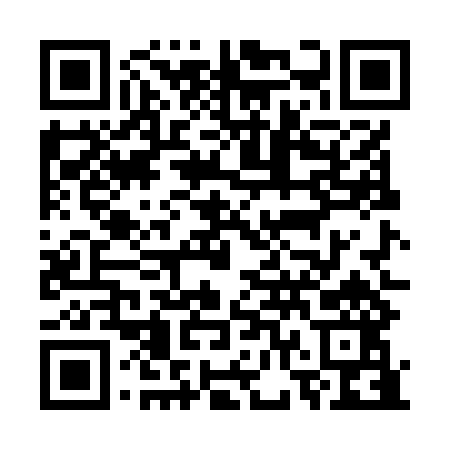 Prayer times for Tuanfeng County, ChinaWed 1 May 2024 - Fri 31 May 2024High Latitude Method: Angle Based RulePrayer Calculation Method: Muslim World LeagueAsar Calculation Method: ShafiPrayer times provided by https://www.salahtimes.comDateDayFajrSunriseDhuhrAsrMaghribIsha1Wed4:095:3712:183:556:598:212Thu4:085:3612:183:557:008:223Fri4:075:3512:173:557:008:234Sat4:065:3412:173:557:018:245Sun4:055:3312:173:557:028:256Mon4:035:3212:173:557:028:267Tue4:025:3212:173:557:038:278Wed4:015:3112:173:557:048:289Thu4:005:3012:173:557:048:2910Fri3:595:2912:173:557:058:3011Sat3:585:2912:173:557:068:3112Sun3:575:2812:173:557:068:3113Mon3:565:2712:173:557:078:3214Tue3:555:2712:173:557:088:3315Wed3:545:2612:173:557:088:3416Thu3:545:2512:173:557:098:3517Fri3:535:2512:173:557:108:3618Sat3:525:2412:173:557:108:3719Sun3:515:2412:173:557:118:3820Mon3:505:2312:173:557:118:3921Tue3:495:2212:173:557:128:3922Wed3:495:2212:173:557:138:4023Thu3:485:2212:173:557:138:4124Fri3:475:2112:173:557:148:4225Sat3:475:2112:183:557:158:4326Sun3:465:2012:183:557:158:4427Mon3:455:2012:183:557:168:4428Tue3:455:2012:183:557:168:4529Wed3:445:1912:183:567:178:4630Thu3:445:1912:183:567:178:4731Fri3:435:1912:183:567:188:47